(รูปแบบ)รายงานการประเมินตนเอง ระดับคณะ/วิทยาเขต/วิทยาลัย(รูปแบบปก)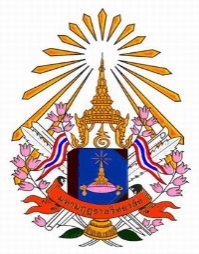 รายงานการประเมินตนเอง ระดับคณะ วิทยาเขต และวิทยาลัยปีการศึกษา  2563มหาวิทยาลัยมหามกุฏราชวิทยาลัย(ชื่อส่วนงาน)........................................................เพื่อรับการประเมินคุณภาพการศึกษาภายในวันที่ ........ เดือน ................. พ.ศ. ...........คำนำ								      - ลายเซ็น -(...................................................)								 ตำแหน่ง ...........................สารบัญ									หน้าคำนำ	สารบัญ  	บทที่ 1	บทนำ  		1.1	ชื่อส่วนงาน ที่ตั้ง และประวัติความเป็นมาโดยย่อ		1.2	ปรัชญา ปณิธาน วิสัยทัศน์และพันธกิจ		1.3	เอกลักษณ์มหาวิทยาลัย อัตลักษณ์มหาวิทยาลัยและอัตลักษณ์บัณฑิต	1.4	โครงสร้างองค์กร และโครงสร้างการบริหาร		1.5	รายชื่อผู้บริหาร กรรมการบริหาร และกรรมการสภาชุดปัจจุบัน 		1.6	หลักสูตร จำนวนนักศึกษา และจำนวนผู้สำเร็จการศึกษา		1.7	อาจารย์และบุคลากร		1.8	ข้อมูลพื้นฐานโดยย่อเกี่ยวกับงบประมาณ และอาคารสถานที่		1.9	ผลการปรับปรุงตามข้อเสนอแนะของผลการประเมินปีที่ผ่านมา	บทที่ 2	ผลการประเมินตามตัวบ่งชี้		องค์ประกอบที่ 1  การผลิตบัณฑิต		องค์ประกอบที่ 2  การวิจัย		องค์ประกอบที่ 3  การบริการทางวิชาการ		องค์ประกอบที่ 4  การทำนุบำรุงศิลปะและวัฒนธรรม		องค์ประกอบที่ 5  การบริหารจัดการ	บทที่ 3	สรุปผลการประเมิน			3.1ผลการประเมินตนเองรายตัวบ่งชี้ตามองค์ประกอบคุณภาพ 			3.2 ผลการประเมินตนเองตามองค์ประกอบคุณภาพ				ภาคผนวก    			รายชื่อคณะอนุกรรมการประกันคุณภาพการศึกษาของส่วนงาน	บทที่ 1บทนำ1.1	ชื่อส่วนงาน ที่ตั้ง และประวัติความเป็นมาโดยย่อ…………………………………………………………………………………………………………………………………………………………1.2 ปรัชญา ปณิธาน วิสัยทัศน์และพันธกิจ…………………………………………………………………………………………………………………………………………………………1.3 เอกลักษณ์มหาวิทยาลัย อัตลักษณ์มหาวิทยาลัยและอัตลักษณ์บัณฑิต			……………………………………………………………………………………………………………………………………………………………………………………………………………………………………………………………………………………………………………………1.4 โครงสร้างองค์กร และโครงสร้างการบริหาร…………………………………………………………………………………………………………………………………………………………1.5  รายชื่อผู้บริหาร กรรมการบริหาร และกรรมการสภาชุดปัจจุบัน ……………………………………………………………………………………………………………………………………………………………………………………………………………………………………………………………………………………………………………………1.6  หลักสูตร จำนวนนักศึกษา และจำนวนผู้สำเร็จการศึกษา……………………………………………………………………………………………………………………………………………………………………………………………………………………………………………………………………………………………………………………1.7  อาจารย์และบุคลากร……………………………………………………………………………………………………………………………………………………………………………………………………………………………………………………………………………………………………………………1.8  ข้อมูลพื้นฐานโดยย่อเกี่ยวกับงบประมาณ และอาคารสถานที่…………….................................................................................................................................................1.9  ผลการปรับปรุงตามข้อเสนอแนะของผลการประเมินปีที่ผ่านมา…………….................................................................................................................................................บทที่ 2ผลการประเมินตามตัวบ่งชี้องค์ประกอบที่ 1   การผลิตบัณฑิตตัวบ่งชี้ที่ 1.1 ผลการบริหารจัดการหลักสูตรโดยรวมชนิดของตัวบ่งชี้	ผลลัพธ์ (หลักสูตรที่เปิดจริงจำนวน เนื่องจากหลักสูตรได้แยกแต่ละแห่ง)ผลการดำเนินงานการประเมินตนเองรายการหลักฐานตัวบ่งชี้ที่ 1.2 อาจารย์ประจำที่มีคุณวุฒิปริญญาเอกชนิดของตัวบ่งชี้	ปัจจัยนำเข้าผลการดำเนินงาน การประเมินตนเองรายการหลักฐานตัวบ่งชี้ที่ 1.3 อาจารย์ประจำคณะที่ดำรงตำแหน่งทางวิชาการชนิดของตัวบ่งชี้	ปัจจัยนำเข้าผลการดำเนินงานการประเมินตนเองรายการหลักฐานตัวบ่งชี้ที่ 1.4 จำนวนนักศึกษาเต็มเวลาเทียบเท่าต่อจำนวนอาจารย์ประจำชนิดของตัวบ่งชี้	ปัจจัยนำเข้าผลการดำเนินงาน    หมายเหตุ : การปรับค่าเป็นระดับปริญญาตรี กลุ่มสาขาวิชามนุษยศาสตร์และสังคมศาสตร์ คือ 1.8x FTES ระดับบัณฑิตศึกษา)การประเมินตนเองรายการหลักฐาน ตัวบ่งชี้ที่ 1.5 การบริการนักศึกษาระดับปริญญาตรีชนิดของตัวบ่งชี้	กระบวนการเกณฑ์การประเมิน 1.จัดบริการให้คำปรึกษาทางวิชาการและการใช้ชีวิตแก่นักศึกษาในคณะผลการดำเนินงานเกณฑ์การประเมิน 2.มีการให้ข้อมูลของหน่วยงานที่ให้บริการกิจกรรมพิเศษนอกหลักสูตรแหล่งงานทั้งเต็มเวลาและนอกเวลาแก่นักศึกษาผลการดำเนินงานเกณฑ์การประเมิน 3.จัดกิจกรรมเตรียมความพร้อมเพื่อการทำงานเมื่อสำเร็จการศึกษาแก่นักศึกษาผลการดำเนินงานเกณฑ์การประเมิน 4.ประเมินคุณภาพของการจัดกิจกรรมและการจัดบริการในข้อ1-3 ทุกข้อไม่ต่ำกว่า 3.51 จาก คะแนนเต็ม 5ผลการดำเนินงานเกณฑ์การประเมิน 5.นำผลการประเมินจากข้อ4มาปรับปรุงพัฒนาการให้บริการและการให้ข้อมูลเพื่อส่งให้ผลการประเมินสูงขึ้นหรือเป็นไปตามความคาดหวังของนักศึกษาผลการดำเนินงานเกณฑ์การประเมิน 6.ให้ข้อมูลและความรู้ที่เป็นประโยชน์ในการประกอบอาชีพแก่ศิษย์เก่าผลการดำเนินงานเกณฑ์การประเมินการประเมินตนเองรายการหลักฐาน ตัวบ่งชี้ที่ 1.6 กิจกรรมนักศึกษาระดับปริญญาตรีชนิดของตัวบ่งชี้	กระบวนการเกณฑ์การประเมิน 1.จัดทำแผนการจัดกิจกรรมพัฒนานักศึกษาในภาพรวมของคณะโดยให้นักศึกษามีส่วนร่วมในการจัดทำแผนและการจัดกิจกรรมผลการดำเนินงานเกณฑ์การประเมิน 2.ในแผนการจัดกิจกรรมพัฒนานักศึกษาให้ดำเนินกิจกรรมที่ส่งเสริมคุณลักษณะบัณฑิตตามมาตรฐานผลการเรียนรู้ตามกรอบมาตรฐานคุณวุฒิแห่งชาติ 5 ประการ ให้ครบถ้วนประกอบด้วย1) คุณธรรม จริยธรรม2) ความรู้3) ทักษะทางปัญญา4)ทักษะความสัมพันธ์ระหว่างบุคคลและความรับผิดชอบ5) ทักษะการวิเคราะห์เชิงตัวเลข การสื่อสารและการใช้เทคโนโลยีสารสนเทศผลการดำเนินงานเกณฑ์การประเมิน 3.จัดกิจกรรมให้ความรู้และทักษะการประกันคุณภาพแก่นักศึกษาผลการดำเนินงานเกณฑ์การประเมิน 4.ทุกกิจกรรมที่ดำเนินการมีการประเมินผลความสำเร็จตามวัตถุประสงค์ของกิจกรรมและนำผลการประเมินมาปรับปรุงการดำเนินงานครั้งต่อไปผลการดำเนินงานเกณฑ์การประเมิน 5.ประเมินความสำเร็จตามวัตถุประสงค์ของแผนการจัดกิจกรรมพัฒนานักศึกษาผลการดำเนินงานเกณฑ์การประเมิน 6.นำผลการประเมินไปปรับปรุงแผนหรือปรับปรุงการจัดกิจกรรมเพื่อพัฒนานักศึกษาผลการดำเนินงานเกณฑ์การประเมินการประเมินตนเองรายการหลักฐาน วิเคราะห์จุดแข็งและจุดที่ควรพัฒนา องค์ประกอบที่ 1จุดแข็ง..................................................................................................................................................................................................................................................................................................................................................................................................................................................................................................................จุดที่ควรพัฒนา..................................................................................................................................................................................................................................................................................................................................................................................................................................................................................................................แนวทางเสริมจุดแข็งและปรับปรุงจุดที่ควรพัฒนา......................................................................................................................................................................องค์ประกอบที่ 2  งานวิจัยตัวบ่งชี้ที่ 2.1	ระบบและกลไกการบริหารและพัฒนางานวิจัยหรืองานสร้างสรรค์ชนิดของตัวบ่งชี้	กระบวนการเกณฑ์การประเมิน 1. มีระบบสารสนเทศเพื่อการบริหารงานวิจัยที่สามารถนำไปใช้ประโยชน์ในการบริหารงานวิจัยหรืองานสร้างสรรค์ผลการดำเนินงานเกณฑ์การประเมิน 2. สนับสนุนพันธกิจด้านการวิจัยหรืองานสร้างสรรค์ในประเด็นต่อไปนี้ 	  - ห้องปฏิบัติการวิจัยฯหรือห้องปฏิบัติงานสร้างสรรค์หรือหน่วยวิจัยฯหรือศูนย์เครื่องมือหรือศูนย์ให้คำปรึกษาและสนับสนุนการวิจัยฯ  	 - ห้องสมุดหรือแหล่งค้นคว้าข้อมูลสนับสนุนการวิจัยฯ  	 - สิ่งอำนวยความสะดวกหรือการรักษาความปลอดภัยในการวิจัยฯเช่นระบบเทคโนโลยีสารสนเทศระบบรักษาความปลอดภัยในห้องปฏิบัติการ- กิจกรรมวิชาการที่ส่งเสริมงานวิจัยฯเช่นการจัดประชุมวิชาการการจัดแสดงงานสร้างสรรค์การจัดให้มีศาสตราจารย์อาคันตุกะหรือศาสตราจารย์รับเชิญ (visitingprofessor)ผลการดำเนินงานเกณฑ์การประเมิน 3.จัดสรรงบประมาณของคณะเพื่อเป็นทุนวิจัยหรืองานสร้างสรรค์ผลการดำเนินงานเกณฑ์การประเมิน 4.จัดสรรงบประมาณเพื่อสนับสนุนการเผยแพร่ผลงานวิจัยหรืองานสร้างสรรค์ในการประชุมวิชาการหรือการตีพิมพ์ในวารสารระดับชาติหรือนานาชาติผลการดำเนินงานเกณฑ์การประเมิน 5. มีการพัฒนาสมรรถนะอาจารย์และนักวิจัยมีการสร้างขวัญและกำลังใจตลอดจนยกย่องอาจารย์และนักวิจัยที่มีผลงานวิจัยหรืองานสร้างสรรค์ดีเด่นผลการดำเนินงานเกณฑ์การประเมิน 6. มีระบบและกลไกเพื่อช่วยในการคุ้มครองสิทธิ์ของงานวิจัยหรืองานสร้างสรรค์ที่นำไปใช้ประโยชน์และดำเนินการตามระบบที่กำหนดผลการดำเนินงานเกณฑ์การประเมินการประเมินตนเองรายการหลักฐาน ตัวบ่งชี้ที่ 2.2	เงินสนับสนุนงานวิจัยและงานสร้างสรรค์ชนิดชองตัวบ่งชี้	ปัจจัยนำเข้าผลดำเนินงานการประเมินตนเองรายการหลักฐาน ตัวบ่งชี้ที่ 2.3	ผลงานวิชาการของอาจารย์ประจำและนักวิจัยชนิดของตัวบ่งชี้	ผลผลิตผลงานวิชาการผลงานสร้างสรรค์ผลการดำเนินงานการประเมินตนเองรายการหลักฐาน วิเคราะห์จุดแข็งและจุดที่ควรพัฒนา องค์ประกอบที่ 2จุดแข็ง............................................................................................................................................................................................................................................................................................................................................จุดที่ควรพัฒนา............................................................................................................................................................................................................................................................................................................................................แนวทางเสริมจุดแข็งและปรับปรุงจุดที่ควรพัฒนา............................................................................................................................................................................................................................................................................................................................................องค์ประกอบที่ 3 การบริการวิชาการตัวบ่งชี้ที่ 3.1 การบริการวิชาการแก่สังคมชนิดของตัวบ่งชี้	กระบวนการเกณฑ์การประเมิน 1. จัดทำแผนการบริการวิชาการประจำปีที่สอดคล้องกับความต้องการของสังคมและกำหนดตัวบ่งชี้วัดความสำเร็จในระดับแผนและโครงการบริการวิชาการแก่สังคมและเสนอกรรมการประจำคณะเพื่อพิจารณาอนุมัติผลการดำเนินงานเกณฑ์การประเมิน 2.โครงการบริการวิชาการแก่สังคมตามแผนมีการจัดทำแผนการใช้ประโยชน์จากการบริการวิชาการเพื่อให้เกิดผลต่อการพัฒนานักศึกษาชุมชนหรือสังคมผลการดำเนินงานเกณฑ์การประเมิน 3.โครงการบริการวิชาการแก่สังคมในข้อ1อย่างน้อยติองมีโครงการที่บริการแบบให้เปล่าผลการดำเนินงานเกณฑ์การประเมิน 4.ประเมินความสำเร็จตามตัวบ่งชี้ของแผนและโครงการบริการวิชาการแก่สังคมในข้อ 1 และนำเสนอกรรมการประจำคณะเพื่อพิจารณาผลการดำเนินงานเกณฑ์การประเมิน 5.นำผลการประเมินตามข้อ4มาปรับปรุงแผนหรือพัฒนาการให้บริการวิชาการสังคมผลการดำเนินงานเกณฑ์การประเมิน 6.คณะมีส่วนร่วมในการบริการวิชาการแก่สังคมในระดับสถาบันผลการดำเนินงานเกณฑ์การประเมินการประเมินตนเองรายการหลักฐาน วิเคราะห์จุดแข็งและจุดที่ควรพัฒนา องค์ประกอบที่ 3จุดแข็ง..................................................................................................................................................................................................................................................................................................................................................................................................................................................................................................................จุดที่ควรพัฒนา............................................................................................................................................................................................................................................................................................................................................แนวทางเสริมจุดแข็งและปรับปรุงจุดที่ควรพัฒนา..................................................................................................................................................................................................................................................................................................................................................................................................................................................................................................................องค์ประกอบที่ 4 การทำนุบำรุงศิลปะและวัฒนธรรมตัวบ่งชี้ที่ 4.1 ระบบและกลไกการทำนุบำรุงศิลปะและวัฒนธรรมชนิดของตัวบ่งชี้	กระบวนการเกณฑ์การประเมิน 1.กำหนดผู้รับผิดชอบในการทำนุบำรุงศิลปะและวัฒนธรรมผลการดำเนินงานเกณฑ์การประเมิน 2.จัดทำแผนด้านทำนุบำรุงศิลปะและวัฒนธรรมและกำหนดตัวบ่งชี้วัดความสำเร็จตามวัตถุประสงค์ของแผนรวมทั้งจัดสรรงบประมาณเพื่อให้สามารถดำเนินการได้ตามแผนผลการดำเนินงานเกณฑ์การประเมิน 3.กำกับติดตามให้มีการดำเนินงานตามแผนด้านทำนุบำรุงศิลปะและวัฒนธรรมผลการดำเนินงานเกณฑ์การประเมิน 4. ประเมินความสำเร็จตามตัวบ่งชี้ที่วัดความสำเร็จตามวัตถุประสงค์ของแผนด้านทำนุบำรุงศิลปะและวัฒนธรรมผลการดำเนินงานเกณฑ์การประเมิน 5. นำผลการประเมินไปปรับปรุงแผนหรือกิจกรรมด้านทำนุบำรุงศิลปะและวัฒนธรรมผลการดำเนินงานเกณฑ์การประเมิน 6.เผยแพร่กิจกรรมหรือการบริการด้านทำนุบำรุงศิลปะและวัฒนธรรมต่อสาธารณชนผลการดำเนินงานเกณฑ์การประเมิน 7.กำหนดหรือสร้างมาตรฐานด้านศิลปะและวัฒนธรรมซึ่งเป็นที่ยอมรับในระดับชาติผลการดำเนินงานเกณฑ์การประเมินการประเมินตนเองรายการหลักฐาน วิเคราะห์จุดแข็งและจุดที่ควรพัฒนา องค์ประกอบที่ 4จุดแข็ง..................................................................................................................................................................................................................................................................................................................................................................................................................................................................................................................จุดที่ควรพัฒนา..................................................................................................................................................................................................................................................................................................................................................................................................................................................................................................................แนวทางเสริมจุดแข็งและปรับปรุงจุดที่ควรพัฒนา..................................................................................................................................................................................................................................................................................................................................................................................................................................................................................................................องค์ประกอบที่ 5 การบริหารจัดการตัวบ่งชี้ที่ 5.1 การบริหารของคณะเพื่อการกำกับติดตามผลลัพธ์ตามพันธกิจกลุ่มสถาบันและเอกลักษณ์ ของคณะชนิดของตัวบ่งชี้	กระบวนการเกณฑ์การประเมิน 1.พัฒนาแผนกลยุทธ์จากผลการวิเคราะห์ SWOT โดยเชื่อมโยงกับวิสัยทัศน์ของคณะและสถาบันรวมทั้งสอดคล้องกับกลุ่มสถาบันและเอกลักษณ์ของคณะและพัฒนาไปสู่แผนกลยุทธ์ทางการเงินและแผนปฏิบัติการประจำปีตามกรอบเวลาเพื่อให้บรรลุผลตามตัวบ่งชี้และเป้าหมายของแผนกลยุทธ์และเสนอผู้บริหารระดับสถาบันเพื่อพิจารณาอนุมัติผลการดำเนินงานเกณฑ์การประเมิน 2.ดำเนินการวิเคราะห์ข้อมูลทางการเงินที่ประกอบไปด้วยต้นทุนต่อหน่วยในแต่ละหลักสูตรสัดส่วนค่าใช้จ่ายเพื่อพัฒนานักศึกษาอาจารย์บุคลากรการจัดการเรียนการสอนอย่างต่อเนื่องเพื่อวิเคราะห์ความคุ้มค่าของการบริหารหลักสูตรประสิทธิภาพประสิทธิผลในการผลิตบัณฑิตและโอกาสในการแข่งขันผลการดำเนินงานเกณฑ์การประเมิน 3.ดำเนินงานตามแผนบริหารความเสี่ยงที่เป็นผลจากการวิเคราะห์และระบุปัจจัยเสี่ยงที่เกิดจากปัจจัยภายนอกหรือปัจจัยที่ไม่สามารถควบคุมได้ที่ส่งผลต่อการดำเนินงานตามพันธกิจของคณะและให้ระดับความเสี่ยงลดลงจากเดิมผลการดำเนินงานเกณฑ์การประเมิน 4.บริหารงานด้วยหลักธรรมาภิบาลอย่างครบถ้วนทั้ง 10 ประการที่แสดงผลการดำเนินงานอย่างชัดเจนผลการดำเนินงานเกณฑ์การประเมิน 5.ค้นหาแนวปฏิบัติที่ดีจากความรู้ทั้งที่มีอยู่ในตัวบุคคลทักษะของผู้มีประสบการณ์ตรงและแหล่งเรียนรู้อื่นๆตามประเด็นความรู้อย่างน้อยครอบคลุมพันธกิจด้านการผลิตบัณฑิตและด้านการวิจัยจัดเก็บอย่างเป็นระบบโดยเผยแพร่ออกมาเป็นลายลักษณ์อักษรและนำมาปรับใช้ในการปฏิบัติงานจริงผลการดำเนินงานเกณฑ์การประเมิน 6.การกำกับติดตามผลการดำเนินงานตามแผนการบริหารและแผนพัฒนาบุคลากรสายวิชาการและสายสนับสนุนผลการดำเนินงานเกณฑ์การประเมิน 7.ดำเนินงานด้านการประกันคุณภาพการศึกษาภายในตามระบบและกลไกที่เหมาะสมและสอดคล้องกับพันธกิจและพัฒนาการของคณะที่ได้ปรับให้การดำเนินงานด้านการประกันคุณภาพเป็นส่วนหนึ่งของการบริหารงานคณะตามปกติที่ประกอบด้วยการควบคุมคุณภาพการตรวจสอบคุณภาพและการประเมินคุณภาพผลการดำเนินงานเกณฑ์การประเมินการประเมินตนเองรายการหลักฐาน ตัวบ่งชี้ที่ 5.2 ระบบการประกันคุณภาพหลักสูตรชนิดของตัวบ่งชี้	กระบวนการเกณฑ์การประเมิน 1.มีระบบและกลไกในการดำเนินการประกันคุณภาพหลักสูตรให้เป็นไปตามองค์ประกอบการประกันคุณภาพหลักสูตรอผลการดำเนินงานเกณฑ์การประเมิน 2.มีคณะกรรมการกำกับติดตามการดำเนินงานให้เป็นไปตามระบบที่กำหนดในข้อ1 และรายงานผลการติดตามให้กรรมการประจำคณะเพื่อพิจารณาทุกภาคการศึกษาผลการดำเนินงานเกณฑ์การประเมิน 3.มีการจัดสรรทรัพยากรเพื่อสนับสนุนการดำเนินงานของหลักสูตรให้เกิดผลตามองค์ประกอบการประกันคุณภาพหลักสูตรผลการดำเนินงานเกณฑ์การประเมิน 4.มีการประเมินคุณภาพหลักสูตรตามกำหนดเวลาทุกหลักสูตรและรายงานผลการประเมินให้กรรมการประจำคณะเพื่อพิจารณาผลการดำเนินงานเกณฑ์การประเมิน 5.นำผลการประเมินและข้อเสนอแนะจากกรรมการประจำคณะมาปรับปรุงหลักสูตรให้มีคุณภาพดีขึ้นอย่างต่อเนื่องผลการดำเนินงานเกณฑ์การประเมิน 6.มีผลการประเมินคุณภาพทุกหลักสูตรผ่านองค์ประกอบที่ 1 การกำกับมาตรฐานผลการดำเนินงานเกณฑ์การประเมินการประเมินตนเองรายการหลักฐาน วิเคราะห์จุดแข็งและจุดที่ควรพัฒนา องค์ประกอบที่ 5จุดแข็ง..................................................................................................................................................................................................................................................................................................................................................................................................................................................................................................................จุดที่ควรพัฒนา...........................................................................................................................................................................................................................................................................................................................................แนวทางเสริมจุดแข็งและปรับปรุงจุดที่ควรพัฒนา............................................................................................................................................................................................................................................................................................................................................บทที่ 3	สรุปผลการประเมิน3.1 ผลการประเมินตนเองรายตัวบ่งชี้ตามองค์ประกอบคุณภาพ	ประเภทสถาบัน กลุ่ม ค 2 สถาบันเฉพาะทางลักษณะที่ 2 สถาบันที่เน้นระดับปริญญาตรี3.2 ผลการประเมินตนเองตามองค์ประกอบคุณภาพที่หลักสูตรหน่วยนับผลการดำเนินงาน1หลักสูตรทั้งหมดที่จัดการเรียนการสอนในส่วนจัดการศึกษานี้หลักสูตร2คะแนนประเมินหลักสูตรพุทธศาสตรบัณฑิต สาขาวิชา................คะแนน3คะแนนประเมินหลักสูตรพุทธศาสตรบัณฑิต สาขาวิชา................คะแนน4คะแนนประเมินหลักสูตรพุทธศาสตรมหาบัณฑิต สาขาวิชา.........คะแนน5คะแนนประเมินหลักสูตรพุทธศาสตรมหาบัณฑิต สาขาวิชา.........คะแนน6คะแนนประเมินหลักสูตรพุทธศาสตรดุษฎีบัณฑิต สาขาวิชา.......คะแนน7ผลรวมค่าคะแนนประเมินของทุกหลักสูตรคะแนน8ค่าเฉลี่ยของคะแนนประเมินทุกหลักสูตรคะแนนเป้าหมายผลการดำเนินงานคะแนนการประเมินตนเองการบรรลุเป้าหมายคะแนนเฉลี่ย 3.01รหัสเอกสาร/หลักฐานชื่อรายการหลักฐาน/เอกสารที่รายการหน่วยนับผลการดำเนินงาน1จำนวนอาจารย์ประจำทั้งหมดรูป/คน2จำนวนอาจารย์ประจำที่มีคุณวุฒิปริญญาเอก รูป/คน3ร้อยละของอาจารย์ประจำที่มีคุณวุฒิปริญญาเอก ร้อยละ4แปลงค่าร้อยละที่คำนวณได้เทียบกับคะแนนเต็ม 5 โดยกำหนดให้คะแนนเต็ม 5= ร้อยละ 40คะแนนเป้าหมายผลการดำเนินงานคะแนนการประเมินตนเองการบรรลุเป้าหมายคะแนนเฉลี่ย 4.00รหัสเอกสาร/หลักฐานชื่อรายการหลักฐาน/เอกสารที่รายการหน่วยนับผลการดำเนินงาน1จำนวนอาจารย์ประจำทั้งหมดรูป/คน2จำนวนอาจารย์ประจำที่ดำรงตำแหน่งทางวิชาการทั้งหมด รูป/คน22.1  จำนวนอาจารย์ประจำที่ดำรงตำแหน่งผู้ช่วยศาสตราจารย์รูป/คน22.2 จำนวนอาจารย์ประจำที่ดำรงตำแหน่งรองศาสตราจารย์รูป/คน22.3 จำนวนอาจารย์ประจำที่ดำรงตำแหน่งศาสตราจารย์รูป/คน3ร้อยละของอาจารย์ประจำที่ดำรงตำแหน่งทางวิชาการร้อยละ4แปลงค่าร้อยละที่คำนวณได้เทียบกับคะแนนเต็ม 5 โดยกำหนดให้คะแนนเต็ม 5= ร้อยละ 60คะแนนเป้าหมายผลการดำเนินงานคะแนนการประเมินตนเองการบรรลุเป้าหมายคะแนนเฉลี่ย 3.00รหัสเอกสาร/หลักฐานชื่อรายการหลักฐาน/เอกสารที่รายการหน่วยนับผลการดำเนินงาน1จำนวนนักศึกษาเต็มเวลาเทียบเท่าต่อปี (FTES) ของ
หลักสูตรพุทธศาสตรบัณฑิต สาขาวิชา.......................................FTES2จำนวนนักศึกษาเต็มเวลาเทียบเท่าต่อปี (FTES) ของหลักสูตรพุทธศาสตรบัณฑิต สาขาวิชา.......................................FTES3จำนวนนักศึกษาเต็มเวลาเทียบเท่าต่อปี (FTES) ของหลักสูตรพุทธศาสตรมหาบัณฑิต สาขาวิชา................................(ใช้จำนวนที่ปรับค่าเป็นระดับปริญญาตรีแล้ว)FTES4จำนวนนักศึกษาเต็มเวลาเทียบเท่าต่อปี (FTES) ของหลักสูตรพุทธศาสตรมหาบัณฑิต สาขาวิชา................................(ใช้จำนวนที่ปรับค่าเป็นระดับปริญญาตรีแล้ว)FTES5จำนวนนักศึกษาเต็มเวลาเทียบเท่าต่อปี (FTES) ของหลักสูตรพุทธศาสตรดุษฎีบัณฑิต สาขาวิชา...............................(ใช้จำนวนที่ปรับค่าเป็นระดับปริญญาตรีแล้ว)FTES6รวมจำนวนนักศึกษาเต็มเวลาเทียบเท่าต่อปี (FTES) ของทุกหลักสูตรFTES7จำนวนอาจารย์ทั้งหมดกลุ่มสาขาสังคมศาสตร์/มนุษยศาสตร์รูป/คน8สัดส่วนนักศึกษาเต็มเวลาเทียบเท่าต่ออาจารย์ประจำกลุ่มสาขาสังคมศาสตร์/มนุษยศาสตร์รูป/คน9ค่าความแตกต่างจากเกณฑ์มาตรฐานรูป/คน10ร้อยละของค่าความแตกต่างจากเกณฑ์มาตรฐานร้อยละ11คะแนนผลการดำเนินงานหลักสูตรกลุ่มสาขาสังคมศาสตร์/มนุษยศาสตร์11.1 ค่าร้อยละที่น้อยกว่าหรือเท่ากับร้อยละ 0 คิดเป็น 5 คะแนน11.2 ค่าร้อยละที่มากกว่าหรือเท่ากับร้อยละ 20 คิดเป็น 0 คะแนน11.3 ค่าร้อยละที่มากกว่าร้อยละ 0 แต่น้อยกว่าร้อยละ 20นำมาคิดคะแนน โดยใช้สูตรคำนวณหาค่าคะแนนคะแนน12จำนวนนักศึกษาเต็มเวลาเทียบเท่าต่อปี (FTES) ของหลักสูตรศึกษาศาสตรบัณฑิต สาขาวิชาการสอนภาษาไทย (ใช้จำนวนที่ปรับค่าเป็นระดับปริญญาตรีแล้ว)FTES13จำนวนนักศึกษาเต็มเวลาเทียบเท่าต่อปี (FTES) ของหลักสูตรศึกษาศาสตรมหาบัณฑิต สาขาวิชาการบริหารการศึกษา(ใช้จำนวนที่ปรับค่าเป็นระดับปริญญาตรีแล้ว)FTES14รวมจำนวนนักศึกษาเต็มเวลาเทียบเท่าต่อปี (FTES) ของทุกหลักสูตรของกลุ่มสาขาครุศาสตร์/ศึกษาศาสตร์FTES15จำนวนอาจารย์ทั้งหมดกลุ่มสาขาครุศาสตร์/ศึกษาศาสตร์รูป/คน16สัดส่วนนักศึกษาเต็มเวลาเทียบเท่าต่ออาจารย์ประจำกลุ่มสาขาครุศาสตร์/ศึกษาศาสตร์รูป/คน17ค่าความแตกต่างจากเกณฑ์มาตรฐานรูป/คน18ร้อยละของค่าความแตกต่างจากเกณฑ์มาตรฐานร้อยละ19คะแนนผลการดำเนินงานหลักสูตร11.1 ค่าร้อยละที่น้อยกว่าหรือเท่ากับร้อยละ 0 คิดเป็น 5 คะแนน11.2 ค่าร้อยละที่มากกว่าหรือเท่ากับร้อยละ 20 คิดเป็น 0 คะแนน11.3 ค่าร้อยละที่มากกว่าร้อยละ 0 แต่น้อยกว่าร้อยละ 20นำมาคิดคะแนน โดยใช้สูตรคำนวณหาค่าคะแนนคะแนน512คะแนนรวม 2 กลุ่มสาขาวิชา (กลุ่มสาขาสังคมศาสตร์/มนุษยศาสตร์+กลุ่มสาขาครุศาสตร์/ศึกษาศาสตร์)/2 = ........... คะแนนคะแนนเป้าหมายผลการดำเนินงานคะแนนการประเมินตนเองการบรรลุเป้าหมายคะแนนเฉลี่ย 5.00รหัสเอกสาร/หลักฐานชื่อรายการหลักฐาน/เอกสารคะแนน1คะแนน 2คะแนน3คะแนน4คะแนน5มีการดำเนินการ 
1 ข้อมีการดำเนินการ 
2 ข้อมีการดำเนินการ 3-4 ข้อมีการดำเนินการ 
5 ข้อมีการดำเนินการ 6 ข้อเป้าหมายผลการดำเนินงานคะแนนการประเมินตนเองการบรรลุเป้าหมายคะแนนเฉลี่ย 5.00รหัสเอกสาร/หลักฐานชื่อรายการหลักฐาน/เอกสารคะแนน1คะแนน 2คะแนน3คะแนน4คะแนน5มีการดำเนินการ 
1 ข้อมีการดำเนินการ 
2 ข้อมีการดำเนินการ 3 - 4 ข้อมีการดำเนินการ 
5 ข้อมีการดำเนินการ 6 ข้อเป้าหมายผลการดำเนินงานคะแนนการประเมินตนเองการบรรลุเป้าหมายคะแนนเฉลี่ย 5.00รหัสเอกสาร/หลักฐานชื่อรายการหลักฐาน/เอกสารคะแนน1คะแนน 2คะแนน3คะแนน4คะแนน5มีการดำเนินการ 
1 ข้อมีการดำเนินการ 
2 ข้อมีการดำเนินการ 3 – 4 ข้อมีการดำเนินการ 
5 ข้อมีการดำเนินการ 6 ข้อเป้าหมายผลการดำเนินงานคะแนนการประเมินตนเองการบรรลุเป้าหมายคะแนนเฉลี่ย 4.00รหัสเอกสาร/หลักฐานชื่อรายการหลักฐาน/เอกสารที่รายการหน่วยนับผลการดำเนินงาน1จำนวนอาจารย์ประจำ (นับเฉพาะที่ปฏิบัติงานจริงไม่นับรวมผู้ลาศึกษาต่อ)รูป/คน2จำนวนนักวิจัย (นับเฉพาะที่ปฏิบัติงานจริงไม่นับรวมผู้ลาศึกษาต่อ)รูป/คน3จำนวนอาจารย์ประจำและนักวิจัยทั้งหมด (นับเฉพาะที่ปฏิบัติงานจริงไม่นับรวมผู้ลาศึกษาต่อ)รูป/คน4จำนวนเงินสนับสนุนงานวิจัยจากภายในและภายนอกทั้งหมด (4.1+4.2)บาท4.1 จำนวนเงินสนับสนุนงานวิจัยจากภายในบาท4.2 จำนวนเงินสนับสนุนงานวิจัยจากภายนอกบาท5แปลงจำนวนเงินที่คำนวณได้เทียบกับคะแนนเต็ม 5 โดยกำหนดให้คะแนนเต็ม 5=25,000คะแนนเป้าหมายผลการดำเนินงานคะแนนการประเมินตนเองการบรรลุเป้าหมายคะแนนเฉลี่ย 4.00รหัสเอกสาร/หลักฐานชื่อรายการหลักฐาน/เอกสารที่รายการหน่วยนับผลการดำเนินงาน1จำนวนบทความวิจัยหรือบทความวิชาการที่ตีพิมพ์มีค่าน้ำหนัก 0.20เรื่อง2จำนวนบทความวิจัยหรือบทความวิชาการที่ตีพิมพ์มีค่าน้ำหนัก 0.40เรื่อง3จำนวนบทความวิจัยหรือบทความวิชาการที่ตีพิมพ์มีค่าน้ำหนัก 0.60เรื่อง4จำนวนบทความวิจัยหรือบทความวิชาการที่ตีพิมพ์มีค่าน้ำหนัก 0.80เรื่อง5จำนวนผลงานวิชาการทั้งหมดที่ตีพิมพ์มีค่าน้ำหนัก 1.00เรื่อง55.1จำนวนบทความวิจัยหรือบทความวิชาการที่ตีพิมพ์เรื่อง55.2 จำนวนผลงานได้รับการจดสิทธิบัตรเรื่อง55.3 จำนวนผลงานวิชาการรับใช้สังคมที่ผ่านการประเมินตำแหน่งทางวิชาการแล้วเรื่อง55.4จำนวนผลงานวิจัยที่หน่วยงานหรือองค์กรระดับชาติว่าจ้างให้       ดำเนินการเรื่อง55.5 จำนวนตำราหรือหนังสือที่ผ่านการประเมินตำแหน่งทางวิชาการแล้วเรื่อง55.6จำนวนตำราหรือหนังสือที่ผ่านการพิจารณาตามหลักเกณฑ์การประเมินตำแหน่งทางวิชาการแต่ไม่ได้นำมาขอรับการประเมินตำแหน่งทางวิชาการเรื่องที่รายการหน่วยนับผลการดำเนินงาน1จำนวนงานสร้างสรรค์ที่ได้รับการเผยแพร่มีค่าน้ำหนัก 0.20ชิ้นงาน2จำนวนงานสร้างสรรค์ที่ได้รับการเผยแพร่มีค่าน้ำหนัก 0.40ชิ้นงาน3จำนวนงานสร้างสรรค์ที่ได้รับการเผยแพร่มีค่าน้ำหนัก 0.60ชิ้นงาน4จำนวนงานสร้างสรรค์ที่ได้รับการเผยแพร่มีค่าน้ำหนัก 0.80ชิ้นงาน5จำนวนงานสร้างสรรค์ที่ได้รับการเผยแพร่มีค่าน้ำหนัก 1.00ชิ้นงานที่รายการหน่วยนับผลการดำเนินงาน1จำนวนอาจารย์ประจำทั้งหมดรูป/คน2ผลรวมถ่วงน้ำหนักของผลงานวิชาการ/ผลงานสร้างสรรค์ ของอาจารย์ประจำผลรวม
ถ่วงน้ำหนัก3ร้อยละของผลรวมถ่วงน้ำหนักของผลงานวิชาการ/ผลงานสร้างสรรค์ ของอาจารย์ประจำร้อยละ4แปลงค่าร้อยละที่คำนวณได้เทียบกับคะแนนเต็ม 5 โดยกำหนดให้คะแนนเต็ม 5= ร้อยละ 20คะแนนเป้าหมายผลการดำเนินงานคะแนนการประเมินตนเองการบรรลุเป้าหมายคะแนนเฉลี่ย 5.00รหัสเอกสาร/หลักฐานชื่อรายการหลักฐาน/เอกสารตัวอย่างการเขียนแบบบรรณานุกรมเฉพาะงานวิจัยของอาจารย์กรกฎ รักไทย, เอี่ยมสะอาด ทองยอด, เอกชัย มากมีศรี, สมบัติ กองแก้ว, รูปแบบการจัดการศึกษาในศตวรรษที่ 21 กรณีศึกษาบ้านดงดอกไม้, วารสารบัณฑิตศึกษา มมร ปีที่ 12 ฉบับที่ 3 ประจำเดือนมกราคม – เมษายน 2558 หน้า 263 - 280คะแนน1คะแนน 2คะแนน3คะแนน4คะแนน5มีการดำเนินการ 
1 ข้อมีการดำเนินการ 
2 ข้อมีการดำเนินการ 3 - 4 ข้อมีการดำเนินการ 
5 ข้อมีการดำเนินการ 6 ข้อเป้าหมายผลการดำเนินงานคะแนนการประเมินตนเองการบรรลุเป้าหมายคะแนนเฉลี่ย 5.00รหัสเอกสาร/หลักฐานชื่อรายการหลักฐาน/เอกสารคะแนน1คะแนน 2คะแนน3คะแนน4คะแนน5มีการดำเนินการ 
1 ข้อมีการดำเนินการ 
2 ข้อมีการดำเนินการ 3 - 4 ข้อมีการดำเนินการ 
5 ข้อมีการดำเนินการ 6 - 7 ข้อเป้าหมายผลการดำเนินงานคะแนนการประเมินตนเองการบรรลุเป้าหมายคะแนนเฉลี่ย 5.00รหัสเอกสาร/หลักฐานชื่อรายการหลักฐาน/เอกสารคะแนน1คะแนน 2คะแนน3คะแนน4คะแนน5มีการดำเนินการ 
1ข้อมีการดำเนินการ 
2 ข้อมีการดำเนินการ 3 – 4 ข้อมีการดำเนินการ 
5 – 6 ข้อมีการดำเนินการ 7 ข้อเป้าหมายผลการดำเนินงานคะแนนการประเมินตนเองการบรรลุเป้าหมายคะแนนเฉลี่ย 4.00รหัสเอกสาร/หลักฐานชื่อรายการหลักฐาน/เอกสารคะแนน1คะแนน 2คะแนน3คะแนน4คะแนน5มีการดำเนินการ 
1 ข้อมีการดำเนินการ 
2 ข้อมีการดำเนินการ 3 – 4 ข้อมีการดำเนินการ 
5 ข้อมีการดำเนินการ 6 ข้อเป้าหมายผลการดำเนินงานคะแนนการประเมินตนเองการบรรลุเป้าหมายคะแนนเฉลี่ย 5.00รหัสเอกสาร/หลักฐานชื่อรายการหลักฐาน/เอกสารองค์ประกอบคุณภาพเป้าหมายผลการดำเนินงานคะแนนการประเมินการบรรลุเป้าหมายองค์ประกอบที่ 1ตัวบ่งชี้ที่ 1.1ค่าเฉลี่ย 3.01ตัวบ่งชี้ที่ 1.2ค่าเฉลี่ย 4.00ตัวบ่งชี้ที่ 1.3ค่าเฉลี่ย 3.00ตัวบ่งชี้ที่ 1.4ค่าเฉลี่ย 5.00ตัวบ่งชี้ที่ 1.5ค่าเฉลี่ย 5.00ตัวบ่งชี้ที่ 1.6ค่าเฉลี่ย 5.00เฉลี่ยคะแนนองค์ประกอบที่ 1องค์ประกอบที่ 2ตัวบ่งชี้ที่ 2.1ค่าเฉลี่ย 4.00ตัวบ่งชี้ที่ 2.2ค่าเฉลี่ย 4.00ตัวบ่งชี้ที่ 2.3ค่าเฉลี่ย 5.00เฉลี่ยคะแนนองค์ประกอบที่ 2องค์ประกอบที่ 3ตัวบ่งชี้ที่ 3.1ค่าเฉลี่ย 5.00เฉลี่ยคะแนน องค์ประกอบที่ 3องค์ประกอบที่ 4ตัวบ่งชี้ที่ 4.1ค่าเฉลี่ย 5.00เฉลี่ยคะแนนองค์ประกอบที่ 4องค์ประกอบที่ 5ตัวบ่งชี้ที่ 5.1ค่าเฉลี่ย 4.00ตัวบ่งชี้ที่ 5.2ค่าเฉลี่ย 5.00เฉลี่ยคะแนนองค์ประกอบที่ 5เฉลี่ยรวมทุกตัวบ่งชี้(13 ตัวบ่งชี้)บรรลุ...........ไม่บรรลุ........องค์ประกอบคุณภาพคะแนนการประเมินเฉลี่ยคะแนนการประเมินเฉลี่ยคะแนนการประเมินเฉลี่ยคะแนนการประเมินเฉลี่ยคะแนนการประเมินเฉลี่ยผลการประเมินองค์ประกอบคุณภาพตัวบ่งชี้ปัจจัยนำเข้ากระบวนการผลผลิต/ผลลัพธ์คะแนนเฉลี่ย0.00-1.50 การดำเนินงานต้องปรับปรุงเร่งด่วน1.51-2.50 การดำเนินงานต้องปรับปรุง2.51-3.50 การดำเนินงานระดับพอใช้3.51-4.50 การดำเนินงานระดับดี4.51-5.00 การดำเนินงานระดับดีมาก161.2 (......)1.3 (......)1.4 (......)1.5 (......)1.6 (......)1.1 (......)232.2 (......)2.1 (......)2.3 (......)313.1 (......)414.1 (......)525.1 (......)5.2 (......)รวม13472ผลการประเมินผลการประเมินCdsName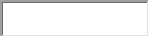 CdsValuesจำนวนหลักสูตรที่เปิดสอนทั้งหมด- ---ระดับปริญญาตรี- ---ระดับ ป.บัณฑิต- ---ระดับปริญญาโท- ---ระดับ ป.บัณฑิตขั้นสูง- ---ระดับปริญญาเอกจำนวนหลักสูตรที่จัดการเรียนการสอนนอกสถานที่ตั้ง- ---ระดับปริญญาตรี- ---ระดับ ป.บัณฑิต- ---ระดับปริญญาโท- ---ระดับ ป.บัณฑิตขั้นสูง- ---ระดับปริญญาเอกจำนวนนักศึกษาปัจจุบันทั้งหมดทุกระดับการศึกษา- ---จำนวนนักศึกษาปัจจุบันทั้งหมด - ระดับปริญญาตรี- ---จำนวนนักศึกษาปัจจุบันทั้งหมด - ระดับ ป.บัณฑิต- ---จำนวนนักศึกษาปัจจุบันทั้งหมด - ระดับปริญญาโท- ---จำนวนนักศึกษาปัจจุบันทั้งหมด - ระดับ ป.บัณฑิตขั้นสูง- ---จำนวนนักศึกษาปัจจุบันทั้งหมด - ระดับปริญญาเอก จำนวนอาจารย์ประจำทั้งหมด รวมทั้งที่ปฏิบัติงานจริงและลาศึกษาต่อ- ---จำนวนอาจารย์ประจำทั้งหมดที่ปฏิบัติงานจริงและลาศึกษาต่อ วุฒิปริญญาตรีหรือเทียบเท่า - ---จำนวนอาจารย์ประจำทั้งหมดที่ปฏิบัติงานจริงและลาศึกษาต่อ วุฒิปริญญาโทหรือเทียบเท่า- ---จำนวนอาจารย์ประจำทั้งหมดที่ปฏิบัติงานจริงและลาศึกษาต่อ วุฒิปริญญาเอกหรือเทียบเท่า จำนวนอาจารย์ประจำทั้งหมดที่ดำรงตำแหน่งอาจารย์- ---จำนวนอาจารย์ประจำ (ที่ไม่มีตำแหน่งทางวิชาการ) ที่มีวุฒิปริญญาตรี หรือเทียบเท่า- ---จำนวนอาจารย์ประจำ (ที่ไม่มีตำแหน่งทางวิชาการ) ที่มีวุฒิปริญญาโท หรือเทียบเท่า- ---จำนวนอาจารย์ประจำ (ที่ไม่มีตำแหน่งทางวิชาการ) ที่มีวุฒิปริญญาเอก หรือเทียบเท่าจำนวนอาจารย์ประจำทั้งหมดที่ดำรงตำแหน่งผู้ช่วยศาสตราจารย์ - ---จำนวนอาจารย์ประจำตำแหน่งผู้ช่วยศาสตราจารย์ ที่มีวุฒิปริญญาตรี หรือเทียบเท่า- ---จำนวนอาจารย์ประจำตำแหน่งผู้ช่วยศาสตราจารย์ ที่มีวุฒิปริญญาโท หรือเทียบเท่า- ---จำนวนอาจารย์ประจำตำแหน่งผู้ช่วยศาสตราจารย์ ที่มีวุฒิปริญญาเอก หรือเทียบเท่าจำนวนอาจารย์ประจำทั้งหมดที่ดำรงตำแหน่งรองศาสตราจารย์- ---จำนวนอาจารย์ประจำตำแหน่งรองศาสตราจารย์ ที่มีวุฒิปริญญาตรี หรือเทียบเท่า- ---จำนวนอาจารย์ประจำตำแหน่งรองศาสตราจารย์ ที่มีวุฒิปริญญาโท หรือเทียบเท่า- ---จำนวนอาจารย์ประจำตำแหน่งรองศาสตราจารย์ ที่มีวุฒิปริญญาเอก หรือเทียบเท่าจำนวนอาจารย์ประจำทั้งหมดที่ดำรงตำแหน่งศาสตราจารย์- ---จำนวนอาจารย์ประจำตำแหน่งศาสตราจารย์ ที่มีวุฒิปริญญาตรี หรือเทียบเท่า- ---จำนวนอาจารย์ประจำตำแหน่งศาสตราจารย์ ที่มีวุฒิปริญญาโท หรือเทียบเท่า- ---จำนวนอาจารย์ประจำตำแหน่งศาสตราจารย์ ที่มีวุฒิปริญญาเอก หรือเทียบเท่าจำนวนอาจารย์ประจำหลักสูตรแยกตามวุฒิการศึกษา- - --ระดับปริญญาตรี- - --ระดับ ป.บัณฑิต- - --ระดับปริญญาโท- - --ระดับ ป.บัณฑิตขั้นสูง- - --ระดับปริญญาเอกจำนวนอาจารย์ประจำหลักสูตรที่มีดำรงตำแหน่งทางวิชาการ- - --จำนวนอาจารย์ประจำหลักสูตรที่ไม่มีตำแหน่งทางวิชาการ- - --จำนวนอาจารย์ประจำหลักสูตรที่มีตำแหน่งผู้ช่วยศาสตราจารย์- - --จำนวนอาจารย์ประจำหลักสูตรที่มีตำแหน่งรองศาสตราจารย์- - --จำนวนอาจารย์ประจำหลักสูตรที่มีตำแหน่งศาสตราจารย์จำนวนรวมของผลงานทางวิชาการของอาจารย์ประจำหลักสูตร- - --บทความวิจัยหรือบทความวิชาการฉบับสมบูรณ์ที่ตีพิมพ์ในรายงานสืบเนื่องจากการประชุมวิชาการระดับชาติ- - --บทบสมบูรณ์ที่ตีพิมพ์ในรายงานสืบเนื่องจากการประชุมวิชาการระดับนานาชาติ หรือในวารสารทางวิชาการระดับชาติที่ไม่อยู่ในฐานข้อมูล ตามประกาศ ก.พ.อ. หรือระเบียบคณะกรรมการการอุดมศึกษาว่าด้วย หลักเกณฑ์การพิจารณาวารสารทางวิชาการสำหรับการเผยแพร่ผลงานทางวิชาการ พ.ศ.2556 แต่สถาบันนำเสนอสภาสถาบันอนุมัติและจัดทำเป็นประกาศให้ทราบเป็นการทั่วไป และแจ้งให้ กพอ./กกอ.ทราบภายใน 30 วันนับแต่วันที่ออกประกาศารฉบับสมบูรณ์ที่ตีพิมพ์ในรายงานสืบเนื่องจากการประชุมวิชาการระดับนานาชาติ หรือในวารสารทางวิชาการระดับชาติที่ไม่อยู่ในฐานข้อมูล ตามประกาศ ก.พ.อ. หรือระเบียบคณะกรรมการการอุดมศึกษาว่าด้วย หลักเกณฑ์การพิจารณาวารสารทางวิชาการสำหรับการเผยแพร่ผลงานทางวิชาการ พ.ศ.2556 แต่สถาบันนำเสนอสภาสถาบันอนุมัติและจัดทำเป็นประกาศให้ทราบเป็นการทั่วไป และแจ้งให้ กพอ./กกอ.ทราบภายใน 30 วันนับแต่วันที่ออกประกาศ- - --ผลงานที่ได้รับการจดอนุสิทธิบัตร- - --บทความวิจัยหรือบทความวิชาการที่ตีพิมพ์ในวารสารวิชาการที่ปรากฏในฐานข้อมูล TCI กลุ่มที่ 2- - --บทความวิจัยหรือบทความวิชาการที่ตีพิมพ์ในวารสารวิชาการระดับนานาชาติที่ไม่อยู่ในฐานข้อมูล ตามประกาศ ก.พ.อ.  หรือระเบียบคณะกรรมการการอุดมศึกษาว่าด้วย หลักเกณฑ์การพิจารณาวารสารทางวิชาการสำหรับการเผยแพร่ผลงานทางวิชาการ พ.ศ.2556 แต่สถาบันนำเสนอสภาสถาบันอนุมัติและจัดทำเป็นประกาศให้ทราบเป็นการทั่วไป และแจ้งให้  กพอ./กกอ.ทราบภายใน 30 วันนับ แต่วันที่ออกประกาศ (ซึ่งไม่อยู่ใน Beall’s list) หรือตีพิมพ์ในวารสารวิชาการที่ปรากฏ ในฐานข้อมูล TCI กลุ่มที่ 1- - --บทความวิจัยหรือบทความวิชาการที่ตีพิมพ์ในวารสารวิชาการระดับนานาชาติที่ปรากฏในฐานข้อมูลระดับนานาชาติตามประกาศ ก.พ.อ. หรือระเบียบคณะกรรมการการอุดมศึกษา ว่าด้วย หลักเกณฑ์การพิจารณาวารสารทางวิชาการสำหรับการเผยแพร่ผลงานทางวิชาการ พ.ศ.2556 - - --ผลงานได้รับการจดสิทธิบัตร- - --ผลงานวิชาการรับใช้สังคมที่ได้รับการประเมินผ่านเกณฑ์การขอตำแหน่งทางวิชาการแล้ว- - --ผลงานวิจัยที่หน่วยงานหรือองค์กรระดับชาติว่าจ้างให้ดำเนินการ- - --ผลงานค้นพบพันธุ์พืช พันธุ์สัตว์ ที่ค้นพบใหม่และได้รับการจดทะเบียน- - --ตำราหรือหนังสือหรืองานแปลที่ได้รับการประเมินผ่านเกณฑ์การขอตำแหน่งทางวิชาการแล้ว- - --ตำราหรือหนังสือหรืองานแปลที่ผ่านการพิจารณาตามหลักเกณฑ์การประเมินตำแหน่งทางวิชาการแต่ไม่ได้นำมาขอรับการประเมินตำแหน่งทางวิชาการ- - --จำนวนงานสร้างสรรค์ที่มีการเผยแพร่สู่สาธารณะในลักษณะใดลักษณะหนึ่ง หรือผ่านสื่ออิเลคทรอนิกส์ online- - --จำนวนงานสร้างสรรค์ที่ได้รับการเผยแพร่ในระดับสถาบัน- - --จำนวนงานสร้างสรรค์ที่ได้รับการเผยแพร่ในระดับชาติ- - --จำนวนงานสร้างสรรค์ที่ได้รับการเผยแพร่ในระดับความร่วมมือระหว่างประเทศ- - --จำนวนงานสร้างสรรค์ที่ได้รับการเผยแพร่ในระดับภูมิภาคอาเซียน- - --จำนวนงานสร้างสรรค์ที่ได้รับการเผยแพร่ในระดับนานาชาติ - - -จำนวนบทความของอาจารย์ประจำหลักสูตรปริญญาเอกที่ได้รับการอ้างอิงในฐานข้อมูล TCI และ Scopus ต่อจำนวนอาจารย์ประจำหลักสูตรจำนวนบัณฑิตระดับปริญญาตรีทั้งหมดจำนวนบัณฑิตระดับปริญญาตรีที่ตอบแบบสำรวจเรื่องการมีงานทำภายใน 1 ปี หลังสำเร็จการศึกษาจำนวนบัณฑิตระดับปริญญาตรีที่ได้งานทำหลังสำเร็จการศึกษา (ไม่นับรวมผู้ที่ประกอบอาชีพอิสระ)จำนวนบัณฑิตระดับปริญญาตรีที่ประกอบอาชีพอิสระจำนวนผู้สำเร็จการศึกษาระดับปริญญาตรีที่มีงานทำก่อนเข้าศึกษาจำนวนบัณฑิตระดับปริญญาตรีที่มีกิจการของตนเองที่มีรายได้ประจำอยู่แล้วจำนวนบัณฑิตระดับปริญญาตรีที่ศึกษาต่อระดับบัณฑิตศึกษาจำนวนบัณฑิตระดับปริญญาตรีที่อุปสมบทจำนวนบัณฑิตระดับปริญญาตรีที่เกณฑ์ทหารเงินเดือนหรือรายได้ต่อเดือน ของผู้สำเร็จการศึกษาระดับปริญญาตรีที่ได้งานทำหรือประกอบอาชีพอิสระ (ค่าเฉลี่ย)ผลการประเมินจากความพึงพอใจของนายจ้างที่มีต่อผู้สำเร็จการศึกษาระดับปริญญาตรีตามกรอบ TQF เฉลี่ย (คะแนนเต็ม ๕)-จำนวนรวมของผลงานนักศึกษาและผู้สำเร็จการศึกษาในระดับปริญญาโทที่ได้รับการตีพิมพ์หรือเผยแพร่- ---จำนวนบทความฉบับสมบูรณ์ที่มีการตีพิมพ์ในลักษณะใดลักษณะหนึ่ง - ---จำนวนบทความฉบับสมบูรณ์ที่ตีพิมพ์ในรายงานสืบเนื่องจากการประชุมวิชาการระดับชาติ- ---จำนวนบทความฉบับสมบูรณ์ที่ตีพิมพ์ในรายงานสืบเนื่องจากการประชุมวิชาการระดับนานาชาติ หรือในวารสารทางวิชาการระดับชาติที่ไม่อยู่ในฐานข้อมูลตามประกาศ ก.พ.อ.หรือระเบียบคณะกรรมการอุดมศึกษาว่าด้วยหลักเกณฑ์การพิจารณาวารสารทางวิชาการว่าด้วยหลักเกณฑ์การพิจารณาวารสารทางวิชาการสำหรับการเผยแพร่ผลงานทางวิชาการ พ.ศ.2556 แต่สถาบันนำเสนอสภาสถาบันอนุมัติและจัทำเป็นประกาศให้ทราบทั่วไปและแจ้ง ก.พ.อ./กกอ. ทราบภายใน 30 วัน  นับแต่วันที่ออกประกาศ- ---ผลงานที่ได้รับการจดอนุสิทธิบัตร- ---จำนวนบทความที่ตีพิมพ์ในวารสารวิชาการที่ปรากฏในฐานข้อมูล TCI กลุ่มที่ 2- ---จำนวนบทความที่ตีพิมพ์ในวารสารวิชาการระดับนานาชาติ ที่ไม่อยู่ในฐานข้อมูลตามประกาศ ก.พ.อ.หรือระเบียบคณะกรรมการอุดมศึกษาว่าด้วยหลักเกณฑ์การพิจารณาวารสารทางวิชาการว่าด้วยหลักเกณฑ์การพิจารณาวารสารทางวิชาการสำหรับการเผยแพร่ผลงานทางวิชาการ พ.ศ.2556 แต่สถาบันนำเสนอสภาสถาบันอนุมัติและจัทำเป็นประกาศให้ทราบทั่วไปและแจ้ง ก.พ.อ./กกอ. ทราบภายใน 30 วัน  นับแต่วันที่ออกประกาศ (ซึ่งไม่อยู่ใน Beall's list) หรือตีพิมพ์ในวารสารวิชาการ ที่ปรากฏในฐานข้อมูล TCI กลุ่มที่ 1- ---จำนวนบทความที่ตีพิมพ์ในวารสารวิชาการระดับนานาชาติ ที่ปรากฏอยู่ในฐานข้อมูลระดับนานานชาติตามประกาศ ก.พ.อ.หรือระเบียบคณะกรรมการอุดมศึกษาว่าด้วยหลักเกณฑ์การพิจารณาวารสารทางวิชาการว่าด้วยหลักเกณฑ์การพิจารณาวารสารทางวิชาการสำหรับการเผยแพร่ผลงานทางวิชาการ พ.ศ.2556- ---ผลงานที่ได้รับการจดสิทธิบัตร- ---จำนวนงานสร้างสรรค์ที่มีการเผยแพร่สู่สาธารณะในลักษณะใดลักษณะหนึ่ง หรือผ่านสื่ออิเลคทรอนิกส์ online- ---จำนวนงานสร้างสรรค์ที่ได้รับการเผยแพร่ในระดับสถาบัน- ---จำนวนงานสร้างสรรค์ที่ได้รับการเผยแพร่ในระดับชาติ- ---จำนวนงานสร้างสรรค์ที่ได้รับการเผยแพร่ในระดับความร่วมมือระหว่างประเทศ- ---จำนวนงานสร้างสรรค์ที่ได้รับการเผยแพร่ในระดับภูมิภาคอาเซียน- ---จำนวนงานสร้างสรรค์ที่ได้รับการเผยแพร่ในระดับนานาชาติ จำนวนผู้สำเร็จการศึกษาระดับปริญญาโททั้งหมด (ปีการศึกษาที่เป็นวงรอบประเมิน)-จำนวนรวมของผลงานนักศึกษาและผู้สำเร็จการศึกษาในระดับปริญญาเอกที่ได้รับการตีพิมพ์หรือเผยแพร่- ---จำนวนบทความฉบับสมบูรณ์ที่ตีพิมพ์ในรายงานสืบเนื่องจากการประชุมวิชาการระดับชาติ - ---จำนวนบทความฉบับสมบูรณ์ที่ตีพิมพ์ในรายงานสืบเนื่องจากการประชุมวิชาการระดับนานาชาติ หรือในวารสารทางวิชาการระดับชาติที่ไม่อยู่ในฐานข้อมูลตามประกาศ ก.พ.อ.หรือระเบียบคณะกรรมการอุดมศึกษาว่าด้วยหลักเกณฑ์การพิจารณาวารสารทางวิชาการว่าด้วยหลักเกณฑ์การพิจารณาวารสารทางวิชาการสำหรับการเผยแพร่ผลงานทางวิชาการ พ.ศ.2556 แต่สถาบันนำเสนอสภาสถาบันอนุมัติและจัดทำเป็นประกาศให้ทราบทั่วไปและแจ้ง ก.พ.อ./กกอ. ทราบภายใน 30 วัน  นับแต่วันที่ออกประกาศ- ---ผลงานที่ได้รับการจดอนุสิทธิบัตร- ---จำนวนบทความที่ตีพิมพ์ในวารสารวิชาการที่ปรากฏในฐานข้อมูล TCI กลุ่มที่ 2- ---จำนวนบทความที่ตีพิมพ์ในวารสารวิชาการระดับนานาชาติ ที่ไม่อยู่ในฐานข้อมูลตามประกาศ ก.พ.อ.หรือระเบียบคณะกรรมการอุดมศึกษาว่าด้วยหลักเกณฑ์การพิจารณาวารสารทางวิชาการว่าด้วยหลักเกณฑ์การพิจารณาวารสารทางวิชาการสำหรับการเผยแพร่ผลงานทางวิชาการ พ.ศ.2556 แต่สถาบันนำเสนอสภาสถาบันอนุมัติและจัทำเป็นประกาศให้ทราบทั่วไปและแจ้ง ก.พ.อ./กกอ. ทราบภายใน 30 วัน  นับแต่วันที่ออกประกาศ (ซึ่งไม่อยู่ใน Beall's list) หรือตีพิมพ์ในวารสารวิชาการ ที่ปรากฏในฐานข้อมูล TCI กลุ่มที่ 1- ---จำนวนบทความที่ตีพิมพ์ในวารสารวิชาการระดับนานาชาติ ที่ปรากฏอยู่ในฐานข้อมูลระดับนานานชาติตามประกาศ ก.พ.อ.หรือระเบียบคณะกรรมการอุดมศึกษาว่าด้วยหลักเกณฑ์การพิจารณาวารสารทางวิชาการว่าด้วยหลักเกณฑ์การพิจารณาวารสารทางวิชาการสำหรับการเผยแพร่ผลงานทางวิชาการ พ.ศ.2556- ---ผลงานที่ได้รับการจดสิทธิบัตร- ---จำนวนงานสร้างสรรค์ที่มีการเผยแพร่สู่สาธารณะในลักษณะใดลักษณะหนึ่ง หรือผ่านสื่ออิเลคทรอนิกส์ online- ---จำนวนงานสร้างสรรค์ที่ได้รับการเผยแพร่ในระดับสถาบัน- ---จำนวนงานสร้างสรรค์ที่ได้รับการเผยแพร่ในระดับชาติ- ---จำนวนงานสร้างสรรค์ที่ได้รับการเผยแพร่ในระดับความร่วมมือระหว่างประเทศ- ---จำนวนงานสร้างสรรค์ที่ได้รับการเผยแพร่ในระดับภูมิภาคอาเซียน- ---จำนวนงานสร้างสรรค์ที่ได้รับการเผยแพร่ในระดับนานาชาติ จำนวนผู้สำเร็จการศึกษาระดับปริญญาเอกทั้งหมด (ปีการศึกษาที่เป็นวงรอบประเมิน)จำนวนนักศึกษาเต็มเวลาเทียบเท่า (FTES) รวมทุกหลักสูตร- ---ระดับอนุปริญญา- ---ระดับปริญญาตรี- ---ระดับ ป.บัณฑิต- ---ระดับปริญญาโท- ---ระดับ ป.บัณฑิตขั้นสูง- ---ระดับปริญญาเอกจำนวนเงินสนับสนุนงานวิจัยหรืองานสร้างสรรค์จากภายในสถาบัน-- ----กลุ่มสาขาวิชาวิทยาศาสตร์และเทคโนโลยี-- ----กลุ่มสาขาวิชาวิทยาศาสตร์สุขภาพ-- ----กลุ่มสาขาวิชามนุษยศาสตร์และสังคมศาสตร์-จำนวนเงินสนับสนุนงานวิจัยหรืองานสร้างสรรค์จากภายนอกสถาบัน-- ----กลุ่มสาขาวิชาวิทยาศาสตร์และเทคโนโลยี-- ----กลุ่มสาขาวิชาวิทยาศาสตร์สุขภาพ-- ----กลุ่มสาขาวิชามนุษยศาสตร์และสังคมศาสตร์-จำนวนอาจารย์ประจำที่ปฏิบัติงานจริง (ไม่นับรวมผู้ลาศึกษาต่อ)-- ----กลุ่มสาขาวิชาวิทยาศาสตร์และเทคโนโลยี-- ----กลุ่มสาขาวิชาวิทยาศาสตร์สุขภาพ-- ----กลุ่มสาขาวิชามนุษยศาสตร์และสังคมศาสตร์-จำนวนนักวิจัยประจำที่ปฏิบัติงานจริง (ไม่นับรวมผู้ลาศึกษาต่อ)-- ----กลุ่มสาขาวิชาวิทยาศาสตร์และเทคโนโลยี-- ----กลุ่มสาขาวิชาวิทยาศาสตร์สุขภาพ-- ----กลุ่มสาขาวิชามนุษยศาสตร์และสังคมศาสตร์-จำนวนอาจารย์ประจำที่ลาศึกษาต่อ-- ----กลุ่มสาขาวิชาวิทยาศาสตร์และเทคโนโลยี -- ----กลุ่มสาขาวิชาวิทยาศาสตร์สุขภาพ -- ----กลุ่มสาขาวิชามนุษยศาสตร์และสังคมศาสตร์ -จำนวนนักวิจัยประจำที่ลาศึกษาต่อ-- ----กลุ่มสาขาวิชาวิทยาศาสตร์และเทคโนโลยี  -- ----กลุ่มสาขาวิชาวิทยาศาสตร์สุขภาพ  -- ----กลุ่มสาขาวิชามนุษยศาสตร์และสังคมศาสตร์-บทความวิจัยหรือบทความวิชาการฉบับสมบูรณ์ที่ตีพิมพ์ในรายงานสืบเนื่องจากการประชุมวิชาการระดับชาติ- ----กลุ่มสาขาวิชาวิทยาศาสตร์และเทคโนโลยี- ----กลุ่มสาขาวิชาวิทยาศาสตร์สุขภาพ- ----กลุ่มสาขาวิชามนุษยศาสตร์และสังคมศาสตร์บทความวิจัยหรือบทความวิชาการฉบับสมบูรณ์ที่ตีพิมพ์ในรายงานสืบเนื่องจากการประชุมวิชาการระดับนานาชาติ หรือในวารสารทางวิชาการระดับชาติที่ไม่อยู่ในฐานข้อมูล ตามประกาศ ก.พ.อ. หรือระเบียบคณะกรรมการการอุดมศึกษาว่าด้วย หลักเกณฑ์การพิจารณาวารสารทางวิชาการสำหรับการเผยแพร่ผลงานทางวิชาการ พ.ศ.2556 แต่สถาบันนำเสนอสภาสถาบันอนุมัติและจัดทำเป็นประกาศให้ทราบเป็นการทั่วไป และแจ้งให้ กพอ./กกอ.ทราบภายใน 30 วันนับแต่วันที่ออกประกาศ- ----กลุ่มสาขาวิชาวิทยาศาสตร์และเทคโนโลยี- ----กลุ่มสาขาวิชาวิทยาศาสตร์สุขภาพ- ----กลุ่มสาขาวิชามนุษยศาสตร์และสังคมศาสตร์ผลงานที่ได้รับการจดอนุสิทธิบัตร- ----กลุ่มสาขาวิชาวิทยาศาสตร์และเทคโนโลยี- ----กลุ่มสาขาวิชาวิทยาศาสตร์สุขภาพ- ----กลุ่มสาขาวิชามนุษยศาสตร์และสังคมศาสตร์บทความวิจัยหรือบทความวิชาการฉบับสมบูรณ์ที่ตีพิมพ์ในวารสารทางวิชาการที่ปรากฏในฐานข้อมูล TCI กลุ่มที่ 2 - ----กลุ่มสาขาวิชาวิทยาศาสตร์และเทคโนโลยี- ----กลุ่มสาขาวิชาวิทยาศาสตร์สุขภาพ- ----กลุ่มสาขาวิชามนุษยศาสตร์และสังคมศาสตร์บทความวิจัยหรือบทความวิชาการฉบับสมบูรณ์ที่ตีพิมพ์ในวารสารทางวิชาการระดับนานาชาติที่ไม่อยู่ในฐานข้อมูล ตามประกาศ ก.พ.อ. หรือระเบียบคณะกรรมการการอุดมศึกษาว่าด้วย หลักเกณฑ์การพิจารณาวารสารทางวิชาการสำหรับการเผยแพร่ผลงานทางวิชาการ พ.ศ.2556 แต่สถาบันนำเสนอสภาสถาบันอนุมัติและจัดทำเป็นประกาศให้ทราบเป็นการทั่วไป และแจ้งให้ กพอ./กกอ.ทราบภายใน 30 วันนับแต่วันที่ออกประกาศ (ซึ่งไม่อยู่ใน Beall’s list) หรือตีพิมพ์ในวารสารวิชาการที่ปรากฏในฐานข้อมูล TCI กลุ่มที่ 1- ----กลุ่มสาขาวิชาวิทยาศาสตร์และเทคโนโลยี- ----กลุ่มสาขาวิชาวิทยาศาสตร์สุขภาพ- ----กลุ่มสาขาวิชามนุษยศาสตร์และสังคมศาสตร์บทความวิจัยหรือบทความวิชาการฉบับสมบูรณ์ที่ตีพิมพ์ในวารสารทางวิชาการระดับนานาชาติที่ปรากฏในฐานข้อมูลระดับนานาชาติตามประกาศ ก.พ.อ. หรือระเบียบคณะกรรมการการอุดมศึกษา ว่าด้วยหลักเกณฑ์การพิจารณาวารสารทางวิชาการสำหรับการเผยแพร่ผลงานทางวิชาการ พ.ศ.2556 - ----กลุ่มสาขาวิชาวิทยาศาสตร์และเทคโนโลยี- ----กลุ่มสาขาวิชาวิทยาศาสตร์สุขภาพ- ----กลุ่มสาขาวิชามนุษยศาสตร์และสังคมศาสตร์ผลงานได้รับการจดสิทธิบัตร- ----กลุ่มสาขาวิชาวิทยาศาสตร์และเทคโนโลยี- ----กลุ่มสาขาวิชาวิทยาศาสตร์สุขภาพ- ----กลุ่มสาขาวิชามนุษยศาสตร์และสังคมศาสตร์ผลงานวิชาการรับใช้สังคมที่ได้รับการประเมินผ่านเกณฑ์การขอตำแหน่งทางวิชาการแล้ว- ----กลุ่มสาขาวิชาวิทยาศาสตร์และเทคโนโลยี- ----กลุ่มสาขาวิชาวิทยาศาสตร์สุขภาพ- ----กลุ่มสาขาวิชามนุษยศาสตร์และสังคมศาสตร์ผลงานวิจัยที่หน่วยงานหรือองค์กรระดับชาติว่าจ้างให้ดำเนินการ- ----กลุ่มสาขาวิชาวิทยาศาสตร์และเทคโนโลยี- ----กลุ่มสาขาวิชาวิทยาศาสตร์สุขภาพ- ----กลุ่มสาขาวิชามนุษยศาสตร์และสังคมศาสตร์ผลงานค้นพบพันธุ์พืช พันธุ์สัตว์ ที่ค้นพบใหม่และได้รับการจดทะเบียน- ----กลุ่มสาขาวิชาวิทยาศาสตร์และเทคโนโลยี- ----กลุ่มสาขาวิชาวิทยาศาสตร์สุขภาพ- ----กลุ่มสาขาวิชามนุษยศาสตร์และสังคมศาสตร์ตำราหรือหนังสือหรืองานแปลที่ได้รับการประเมินผ่านเกณฑ์การขอตำแหน่งทางวิชาการแล้ว- ----กลุ่มสาขาวิชาวิทยาศาสตร์และเทคโนโลยี- ----กลุ่มสาขาวิชาวิทยาศาสตร์สุขภาพ- ----กลุ่มสาขาวิชามนุษยศาสตร์และสังคมศาสตร์ตำราหรือหนังสือหรืองานแปลที่ผ่านการพิจารณาตามหลักเกณฑ์การประเมินตำแหน่งทางวิชาการ แต่ไม่ได้นำมาขอรับการประเมินตำแหน่งทางวิชาการ- ----กลุ่มสาขาวิชาวิทยาศาสตร์และเทคโนโลยี- ----กลุ่มสาขาวิชาวิทยาศาสตร์สุขภาพ- ----กลุ่มสาขาวิชามนุษยศาสตร์และสังคมศาสตร์งานสร้างสรรค์ที่มีการเผยแพร่สู่สาธารณะในลักษณะใดลักษณะหนึ่ง หรือผ่านสื่ออิเล็กทรอนิกส์ online- ----กลุ่มสาขาวิชาวิทยาศาสตร์และเทคโนโลยี- ----กลุ่มสาขาวิชาวิทยาศาสตร์สุขภาพ- ----กลุ่มสาขาวิชามนุษยศาสตร์และสังคมศาสตร์งานสร้างสรรค์ที่ได้รับการเผยแพร่ในระดับสถาบัน- ----กลุ่มสาขาวิชาวิทยาศาสตร์และเทคโนโลยี- ----กลุ่มสาขาวิชาวิทยาศาสตร์สุขภาพ- ----กลุ่มสาขาวิชามนุษยศาสตร์และสังคมศาสตร์งานสร้างสรรค์ที่ได้รับการเผยแพร่ในระดับชาติ- ----กลุ่มสาขาวิชาวิทยาศาสตร์และเทคโนโลยี- ----กลุ่มสาขาวิชาวิทยาศาสตร์สุขภาพ- ----กลุ่มสาขาวิชามนุษยศาสตร์และสังคมศาสตร์งานสร้างสรรค์ที่ได้รับการเผยแพร่ในระดับความร่วมมือระหว่างประเทศ- ----กลุ่มสาขาวิชาวิทยาศาสตร์และเทคโนโลยี- ----กลุ่มสาขาวิชาวิทยาศาสตร์สุขภาพ- ----กลุ่มสาขาวิชามนุษยศาสตร์และสังคมศาสตร์งานสร้างสรรค์ที่ได้รับการเผยแพร่ในระดับภูมิภาคอาเซียน- ----กลุ่มสาขาวิชาวิทยาศาสตร์และเทคโนโลยี- ----กลุ่มสาขาวิชาวิทยาศาสตร์สุขภาพ- ----กลุ่มสาขาวิชามนุษยศาสตร์และสังคมศาสตร์งานสร้างสรรค์ที่ได้รับการเผยแพร่ในระดับนานาชาติ- ----กลุ่มสาขาวิชาวิทยาศาสตร์และเทคโนโลยี- ----กลุ่มสาขาวิชาวิทยาศาสตร์สุขภาพ- ----กลุ่มสาขาวิชามนุษยศาสตร์และสังคมศาสตร์